БАШ?ОРТОСТАН  РЕСПУБЛИКА3Ы                                                    СОВЕТ СЕЛЬСКОГО ПОСЕЛЕНИЯ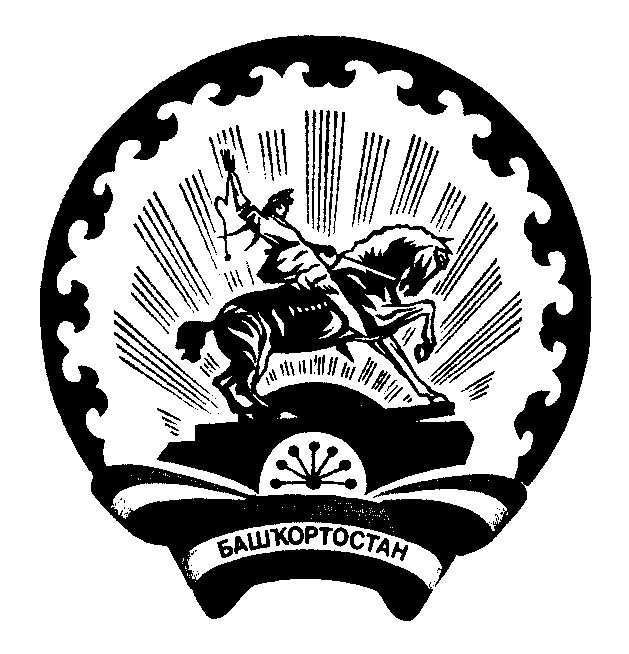 Б2Л2Б2й РАЙОНЫ МУНИЦИПАЛЬ                                                      УСЕНЬ-ИВАНОВСКИЙ СЕЛЬСОВЕТРАЙОН 292Н-ИВАНОВКА АУЫЛ                                                           МУНИЦИПАЛЬНОГО РАЙОНА БЕЛЕБЕЕВСКИЙСОВЕТЫ АУЫЛ БИЛ2М23Е СОВЕТЫ                                           РАЙОН РЕСПУБЛИКИ БАШКОРТОСТАН                   31 март 2021й                         №145                     31 марта 2021гОб утверждении Порядка размещения сведений  о доходах, расходах, об имуществе и обязательствах имущественного характера депутатов Совета сельского поселения  Усень-Ивановский сельсовет муниципального района Белебеевский район Республики Башкортостан и членов их семей на официальном сайте сельского поселения Усень-Ивановский сельсовет муниципального района Белебеевский район Республики Башкортостан и предоставления этих сведений федеральным и республиканским средствам массовой информации для опубликованияВ соответствии с пунктом 6  статьи 8 Федерального закона от 25 декабря 2008 года № 273-ФЗ «О противодействии коррупции» Совет сельского поселения Усень-Ивановский сельсовет  муниципального района Белебеевский район Республики БашкортостанРЕШИЛ:Утвердить прилагаемый Порядок размещения сведений о доходах, расходах, об имуществе и обязательствах имущественного характера депутатов Совета  сельского поселения Усень-Ивановский сельсовет муниципального района Белебеевский район Республики Башкортостан и членов их семей на официальном сайте  Администрации  сельского поселения Усень-Ивановский сельсовет муниципального района Белебеевский район Республики Башкортостан и предоставления этих сведений федеральным и республиканским средствам массовой информации для опубликования.-Решение Совета сельского поселения Усень-Ивановский сельсовет муниципального района Белебеевский район Республики Башкортостан от 27 мая 2016г. №935 «Об утверждении Порядка размещения сведений  о доходах, расходах, об имуществе и обязательствах имущественного характера депутатов Совета сельского поселения  Усень-Ивановский сельсовет муниципального района Белебеевский район Республики Башкортостан и членов их семей на официальном сайте сельского поселения Усень-Ивановский сельсовет муниципального района Белебеевский район Республики Башкортостан и предоставления этих сведений федеральным и республиканским средствам массовой информации для опубликования»;         -Решение Совета сельского поселения Усень-Ивановский сельсовет муниципального района Белебеевский район Республики Башкортостан от 13 июня 2018г. №246 «О внесении изменений  в Порядок размещения сведений о доходах, об имуществе и обязательствах имущественного характера депутатов Совета сельского поселения Усень-Ивановский сельсовет муниципального района Белебеевский район Республики Башкортостан и членов их семей на официальном сайте сельского поселения Усень-Ивановский сельсовет муниципального района Белебеевский район Республики Башкортостан и предоставления этих сведений федеральным и республиканским средствам массовой информации для опубликования от 27 мая 2016 года № 93» - считать утратившим силу.Обнародовать  настоящее решение на информационном стенде в здании администрации сельского поселения Усень-Ивановский сельсовет муниципального района Белебеевский район Республики Башкортостан по адресу: РБ, Белебеевский район,  с. Усень-Ивановское, ул. Гагарина, д.101, и  на официальном сайте сельского поселения Усень-Ивановский сельсовет муниципального района Белебеевский район Республики Башкортостан http://усень-ивановский.рф/ Глава сельского поселения                                                          А.Н. ДенисовПорядокразмещения сведений о доходах, расходах, об имуществе и обязательствах имущественного характера депутатов Совета сельского поселения Усень-Ивановский сельсовет  муниципального района Белебеевский район Республики Башкортостан и членов их семей на официальном сайте Администрации сельского поселения Усень-Ивановский сельсовет муниципального района Белебеевский район Республики Башкортостан и предоставления этих сведений федеральным и республиканским средствам массовой информации для опубликования1. Настоящим Порядком устанавливаются обязанности Совета сельского поселения Усень-Ивановский сельсовет муниципального района Белебеевский район Республики Башкортостан (далее – Совет) по размещению сведений о доходах, расходах, об имуществе и обязательствах имущественного характера депутатов Совета сельского поселения Усень-Ивановский сельсовет муниципального района Белебеевский район Республики Башкортостан, их супруг (супругов) и несовершеннолетних детей (далее - сведения о доходах, расходах, об имуществе и обязательствах имущественного характера)  на официальном сайте Администрации сельского поселения Усень-Ивановский сельсовет муниципального района Белебеевский район Республики Башкортостан (далее - официальный сайт), а также по предоставлению этих сведений федеральным и республиканским средствам массовой информации для опубликования в связи с их запросами (далее - средства массовой информации).2. Требования о  размещении сведений о доходах, расходах, об имуществе и обязательствах имущественного характера устанавливаются к должностям:- лица, замещающие муниципальные должности, депутаты Совета сельского поселения Усень-Ивановский сельсовет  муниципального района Белебеевский район Республики Башкортостан.3. На официальном сайте размещаются и средствам массовой информации предоставляются для опубликования следующие сведения о доходах, расходах, об имуществе и обязательствах имущественного характера:а) перечень объектов недвижимого имущества депутата Совета сельского поселения Усень-Ивановский сельсовет муниципального района Белебеевский район Республики Башкортостан, его супруги (супруга) и несовершеннолетних детей на праве собственности или находящихся в их пользовании, с указанием вида, площади и страны расположения каждого из них;б) перечень транспортных средств, принадлежащих на праве собственности депутата Совета сельского поселения Усень-Ивановский сельсовет муниципального района Белебеевский район Республики Башкортостан, его супруге (супругу) и несовершеннолетним детям, с указанием вида и марки;в) декларированный годовой доход депутата Совета сельского поселения Усень-Ивановский сельсовет муниципального района Белебеевский район Республики Башкортостан, его супруги (супруга) и несовершеннолетних детей.г) сведения об источниках получения средств, за счет которых совершена сделка по приобретению земельного участка, другого объекта недвижимого имущества, транспортного средства, ценных бумаг, акций (долей участия, паев в уставных (складочных) капиталах организаций), цифровых финансовых активов, цифровой валюты, если сумма сделки превышает общий доход лица, замещающего муниципальную должность, должность муниципальной службы и его супруги (супруга) за три последних года, предшествующих совершению сделки.4. В размещаемых на официальном сайте и предоставляемых средствам массовой информации для опубликования сведениях о доходах, расходах, об имуществе и обязательствах имущественного характера запрещается указывать:а) иные сведения (кроме указанных в пункте 2 настоящего Порядка) о доходах, расходах  депутата Совета сельского поселения Усень-Ивановский сельсовет муниципального района Белебеевский район Республики Башкортостан, его супруги (супруга) и несовершеннолетних детей об имуществе, принадлежащем на праве собственности названным лицам, и об их обязательствах имущественного характера;б) персональные данные супруги (супруга), детей и иных членов семьи депутата Совета сельского поселения Усень-Ивановский сельсовет муниципального района Белебеевский район Республики Башкортостан;в) данные, позволяющие определить место жительства, почтовый адрес, телефон и иные индивидуальные средства коммуникации депутата Совета сельского поселения Усень-Ивановский сельсовет муниципального района Белебеевский район Республики Башкортостан, его супруги (супруга), детей и иных членов семьи;г) данные, позволяющие определить местонахождение объектов недвижимого имущества, принадлежащих депутату Совета сельского поселения Усень-Ивановский сельсовет муниципального района Белебеевский район Республики Башкортостан, его супруге (супругу), детям, иным членам семьи на праве собственности или находящихся в их пользовании;д) информацию, отнесенную к государственной тайне или являющуюся конфиденциальной.5. Срок  размещения  сведений о доходах, расходах об имуществе и обязательствах имущественного характера, указанных в пункте 2 настоящего Порядка, на официальном сайте составляет 14 рабочих дней со дня истечения срока, установленного для подачи справок о доходах, об имуществе и обязательствах имущественного характера депутатами Совета сельского поселения Усень-Ивановский сельсовет муниципального района Белебеевский район Республики Башкортостан.6. Совет:а) в 3-дневный срок со дня поступления запроса от средства массовой информации сообщает о нем депутату Совета сельского поселения Усень-Ивановский сельсовет муниципального района Белебеевский район Республики Башкортостан, в отношении которого поступил запрос;б) в 7-дневный срок со дня поступления запроса от средства массовой информации обеспечивает предоставление ему сведений, указанных в пункте 2 настоящего Порядка, в том случае, если запрашиваемые сведения отсутствуют на официальном сайте.7. Совет несет в соответствии с законодательством Российской Федерации ответственность за несоблюдение настоящего Порядка, а также за разглашение сведений, отнесенных к государственной тайне или являющихся конфиденциальными.КАРАРРЕШЕНИЕУТВЕРЖДЕНрешением Совета сельского поселения Усень-Ивановский сельсовет муниципального района Белебеевский район Республики Башкортостан от  31 марта 2021 г. № 145